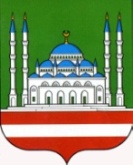 ДЕПАРТАМЕНТ КУЛЬТУРЫМЭРИИ ГОРОДА ГРОЗНОГОМБУ АНСАМБЛЬ ПЕСНИ  «СТОЛИЦА» г.ГРОЗНОГОул. пр. А.А.Кадырова, 39, г. Грозный, Чеченская Республика, 364021Тел.: 8(928) 899-92-15http://depcult95.ru, e-mail: stolica_mz@mail.ruОКПО 66587337, ОГРН 1102031004448ИНН/КПП 2014004048/201401001СОЬЛЖА-Г1АЛИН МЭРИНКУЛЬТУРАН ДЕПАРТАМЕНТИЛЛИЙН   АНСАМБЛЬ «СТОЛИЦА» СОЬЛЖА-Г1АЛИН МБУСольжа-Г1ала, А.А. Кадыровнц1арах пр., 39,Нохчийн Республика, 364021Тел.: 8(928) 899-92-15http://depcult95.ru, e-mail: stolica_mz@mail.ruОКПО 66587337, ОГРН 1102031004448ИНН/КПП 2014004048/201401001НачальникуДепартамента культуры Мэрии г. Грозного	М. С- М. АмаевойОтчето работе Ансамбля песни «Столица»за август 2019 г.Гражданско–патриотическое воспитание подрастающего поколения21 августа в 15 – 00 ч. в ДК им. Ш. Эдисултанова состоялось праздничное мероприятие ко Дню Государственного флага РФ. Ежегодно 22 августа в России отмечается этот праздник, сегодня флаг России – «государственный триколор» - официальный государственный символ нашей страны, наряду с гербом и гимном. Мероприятие сопровождалось концертной программой, в которой зрителей своим исполнением порадовали солисты Ансамбля песни «Столица».Количество участников – 4 чел., зрителей – 150.Внеплановые:6 августа в 16-00 ч. в ДК с. Чернокозова Наурского района для жителей села был организован Вечер нашидов, приуроченный к 68 – й годовщине со дня рождения Первого президента ЧР А-Х. Кадырова. В ходе программы в исполнении группы прозвучали нашиды и назмы из регулярно пополняющего репертуара. В перерывах между выступлениями проходила викторина на знание фактов из жизни Первого президента ЧР. Количество участников – 1 чел., зрителей – 60.8 августа в 15-00 ч. на территории спортивно – туристического комплекса «Грозненское море» состоялся массовый Республиканский марафон, приуроченный к 68 – й годовщине со дня рождения Первого президента ЧР А-Х. Кадырова. На финише специально для спортсменов и гостей мероприятия был организован вечер нашидов, в котором приняла участие группа «Аль – Муъминун». Количество участников – 1 чел., зрителей – 300.10 августа в 16-00 ч. в Гудермесском Доме детского творчества состоялся вечер нашидов, приуроченный к 68 – й годовщине со дня рождения Первого президента ЧР А-Х. Кадырова. Перед юными зрителями выступила группа «Аль – Муъминун», порадовав прекрасным исполнением нашидов и назмов.  Количество участников – 1 чел., зрителей – 80.19 августа в 13-00 ч. в Спортивном комплексе «Олимпийск» состоялся Международный турнир по боксу памяти Первого президента ЧР А-Х. Кадырова. После выступления официальных лиц, состоялось исполнение гимнов России и Чеченской Республики. В турнире приняли участие не только боксеры из России, но и из зарубежных стран мира. Завершилось мероприятие концертной программой, в которой принял участие солист ансамбля песни «Столица».Количество участников – 1 чел., зрителей – 450.23 августа в 13-00 ч. в Спортивном комплексе «Олимпийск» состоялось закрытие Международного турнира по боксу памяти Первого президента ЧР А-Х. Кадырова. Зрителей ждали яркие финальные бои и торжественное закрытие. Завершилось мероприятие концертной программой, в которой принял участие солист ансамбля песни «Столица».Количество участников – 1 чел., зрителей – 450.В августе 2019 г. в ансамбле песни «Столица» прошло 6 мероприятий.Количество участников и зрителей 1499 человек;Участников –  9 чел., зрителей –  1490 чел.;Директор                                                                                    И.М. МусхабовИсп.: Х.Б. Марзабекова8 (928) 641 24 60№На    №отНаименованиеколичество мероприятийколичество участниковКоличество зрителейДуховно-нравственноевоспитание​000Патриотическое воспитание11150Профилактика здорового образа жизни000Профилактика наркомании000Профилактика правонарушений000Профилактика терроризма и экстремизма000Внеплановые мероприятия551340ИТОГО691490Конкурсы​---Участие в Республиканских конкурсах---Участие в Международных конкурсах---